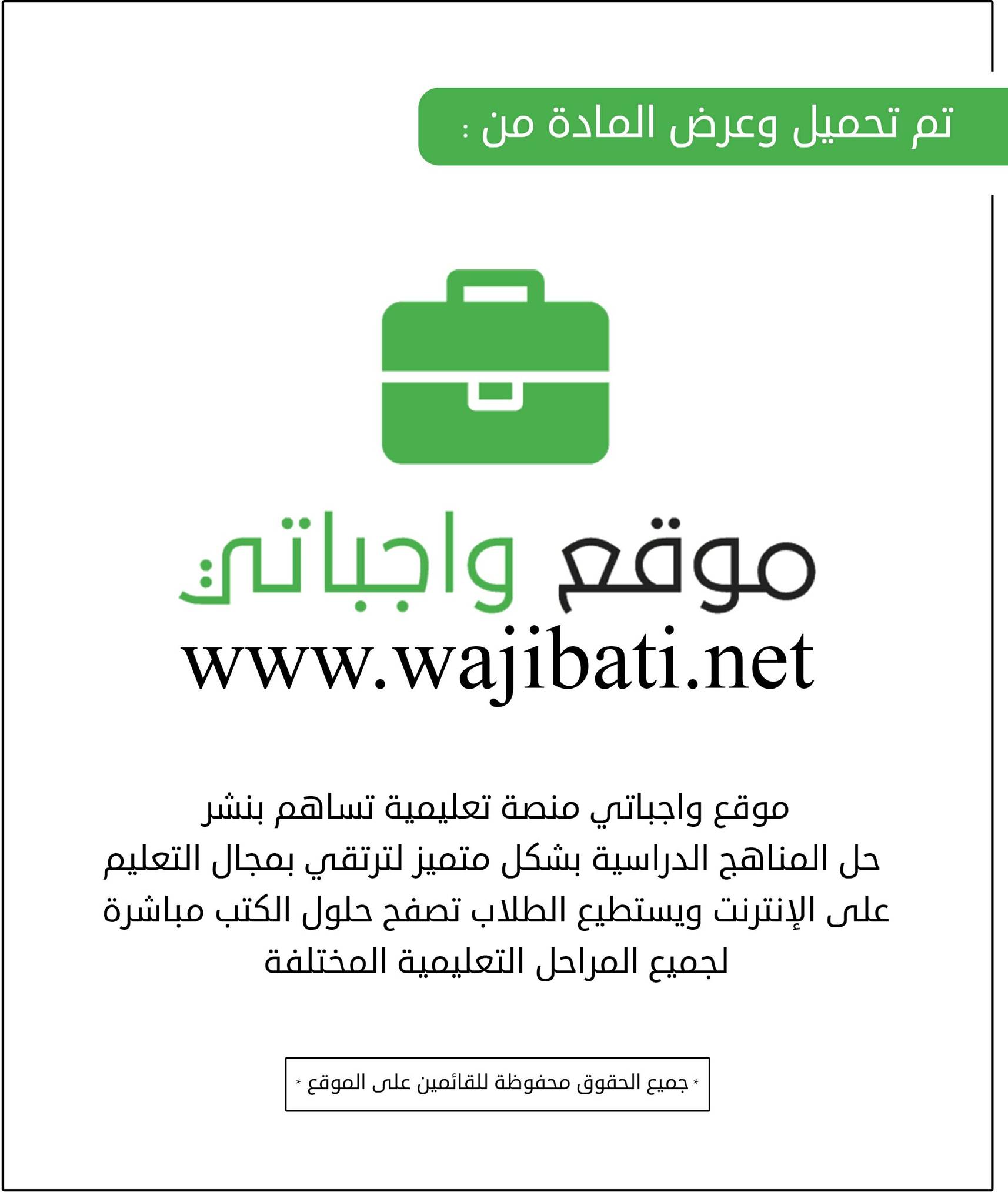 توزيع منهج مادة القرآن الكريم (تجويد)        للصف السادس الابتدائي         الفصل الدراسي الثانيتوزيع منهج مادة القرآن الكريم (تجويد)        للصف السادس الابتدائي         الفصل الدراسي الثانيتوزيع منهج مادة القرآن الكريم (تجويد)        للصف السادس الابتدائي         الفصل الدراسي الثانيتوزيع منهج مادة القرآن الكريم (تجويد)        للصف السادس الابتدائي         الفصل الدراسي الثانيتوزيع منهج مادة القرآن الكريم (تجويد)        للصف السادس الابتدائي         الفصل الدراسي الثانيالأسبوعالتاريخالتاريخالدروسملاحظاتالأسبوعمنإلىالدروسملاحظات1الأحد 24/5/1441الخميس 28/5/1441التفخيم والترقيق 12الأحد 1/6/1441الخميس 5/6/1441التفخيم والترقيق 23الأحد 8/6/1441الخميس 12/6/1441التفخيم والترقيق في الألف4الأحد 15/6/1441الخميس 19/6/1441التفخيم والترقيق في اللام5الأحد 22/6/1441الخميس 26/6/1441أحوال التفخيم والترقيق في الراء 16الأحد 29/6/1441الخميس 3/7/1441أحوال التفخيم والترقيق في الراء 27الأحد 6/7/1441الخميس 10/7/1441التفخيم في الراء8الأحد 13/7/1441الخميس 17/7/1441جواز التفخيم والترقيق في الراء9الأحد 20/7/1441الخميس 24/7/1441القلقلة10الأحد 27/7/1441الخميس 2/8/1441مراتب القلقلة11الأحد 5/8/1441الخميس 9/8/1441أحكام مفردة في رواية حفص عن عاصم من طريق الشاطبية أثناء التلاوة12الأحد 12/8/1441الخميس 16/8/1441أحكام مفردة في رواية حفص عن عاصم من طريق الشاطبية أثناء التلاوة13الأحد 19/8/1441الخميس 23/8/1441علامات الوقف في المصحف الشريف14الأحد 26/8/1441الخميس 30/8/1441تابع علامات الوقف في المصحف الشريف15الأحد 3/9/1441الخميس 7/9/1441علامات الوقف في المصحف الشريف16الأحد 10/9/1441الخميس 14/9/1441مراجعة17-18الأحد 8/10/1441الخميس 19/10/1441اختبارات